Jason Law Bio 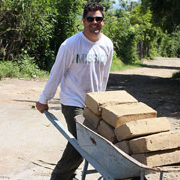 JASON SCHNEIDER LAW Founder, President 1MissionAfter years of volunteering in Mexico - building dozens of houses, Jason was compelled to do more. In 2008, he left his career as a professional firefighter and founded 1MISSION with a vision of empowering families and communities to lift themselves out of poverty. With a background as wide-ranging as his talents, he leads the overall vision and operations of 1MISSION. Read his full story and find him @_jasonlaw.